Первенство ЦО № 47 по баскетболу среди девушек 8-х классовГлавный судья: Труфанов Евгений Геннадьевич.Класс8Б8В8Г8Д8Л8МОЧКИМЕСТО8Б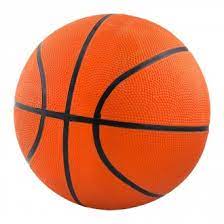 22:8225:15216:14233:24226:12210I8В8:2219:12110:17116:18115:1026V8Г15:25112:9213:14115:20114:627IV8Д14:16117:10214:13226:19228:629II8Л24:33118:16220:15219:26121:1228III8М12:26110:1516:1416:28112:2115VI